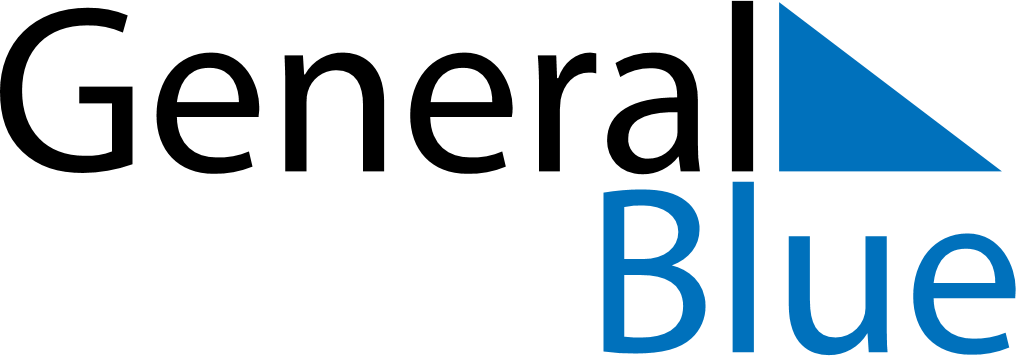 July 2024July 2024July 2024July 2024July 2024July 2024Boise, Idaho, United StatesBoise, Idaho, United StatesBoise, Idaho, United StatesBoise, Idaho, United StatesBoise, Idaho, United StatesBoise, Idaho, United StatesSunday Monday Tuesday Wednesday Thursday Friday Saturday 1 2 3 4 5 6 Sunrise: 6:07 AM Sunset: 9:30 PM Daylight: 15 hours and 22 minutes. Sunrise: 6:07 AM Sunset: 9:29 PM Daylight: 15 hours and 21 minutes. Sunrise: 6:08 AM Sunset: 9:29 PM Daylight: 15 hours and 21 minutes. Sunrise: 6:09 AM Sunset: 9:29 PM Daylight: 15 hours and 20 minutes. Sunrise: 6:09 AM Sunset: 9:29 PM Daylight: 15 hours and 19 minutes. Sunrise: 6:10 AM Sunset: 9:28 PM Daylight: 15 hours and 18 minutes. 7 8 9 10 11 12 13 Sunrise: 6:11 AM Sunset: 9:28 PM Daylight: 15 hours and 17 minutes. Sunrise: 6:11 AM Sunset: 9:28 PM Daylight: 15 hours and 16 minutes. Sunrise: 6:12 AM Sunset: 9:27 PM Daylight: 15 hours and 15 minutes. Sunrise: 6:13 AM Sunset: 9:27 PM Daylight: 15 hours and 13 minutes. Sunrise: 6:14 AM Sunset: 9:26 PM Daylight: 15 hours and 12 minutes. Sunrise: 6:14 AM Sunset: 9:26 PM Daylight: 15 hours and 11 minutes. Sunrise: 6:15 AM Sunset: 9:25 PM Daylight: 15 hours and 9 minutes. 14 15 16 17 18 19 20 Sunrise: 6:16 AM Sunset: 9:24 PM Daylight: 15 hours and 8 minutes. Sunrise: 6:17 AM Sunset: 9:24 PM Daylight: 15 hours and 6 minutes. Sunrise: 6:18 AM Sunset: 9:23 PM Daylight: 15 hours and 5 minutes. Sunrise: 6:19 AM Sunset: 9:22 PM Daylight: 15 hours and 3 minutes. Sunrise: 6:20 AM Sunset: 9:22 PM Daylight: 15 hours and 1 minute. Sunrise: 6:21 AM Sunset: 9:21 PM Daylight: 15 hours and 0 minutes. Sunrise: 6:21 AM Sunset: 9:20 PM Daylight: 14 hours and 58 minutes. 21 22 23 24 25 26 27 Sunrise: 6:22 AM Sunset: 9:19 PM Daylight: 14 hours and 56 minutes. Sunrise: 6:23 AM Sunset: 9:18 PM Daylight: 14 hours and 54 minutes. Sunrise: 6:24 AM Sunset: 9:17 PM Daylight: 14 hours and 52 minutes. Sunrise: 6:25 AM Sunset: 9:16 PM Daylight: 14 hours and 50 minutes. Sunrise: 6:26 AM Sunset: 9:15 PM Daylight: 14 hours and 48 minutes. Sunrise: 6:27 AM Sunset: 9:14 PM Daylight: 14 hours and 46 minutes. Sunrise: 6:28 AM Sunset: 9:13 PM Daylight: 14 hours and 44 minutes. 28 29 30 31 Sunrise: 6:29 AM Sunset: 9:12 PM Daylight: 14 hours and 42 minutes. Sunrise: 6:31 AM Sunset: 9:11 PM Daylight: 14 hours and 40 minutes. Sunrise: 6:32 AM Sunset: 9:10 PM Daylight: 14 hours and 38 minutes. Sunrise: 6:33 AM Sunset: 9:09 PM Daylight: 14 hours and 36 minutes. 